Målselv kommune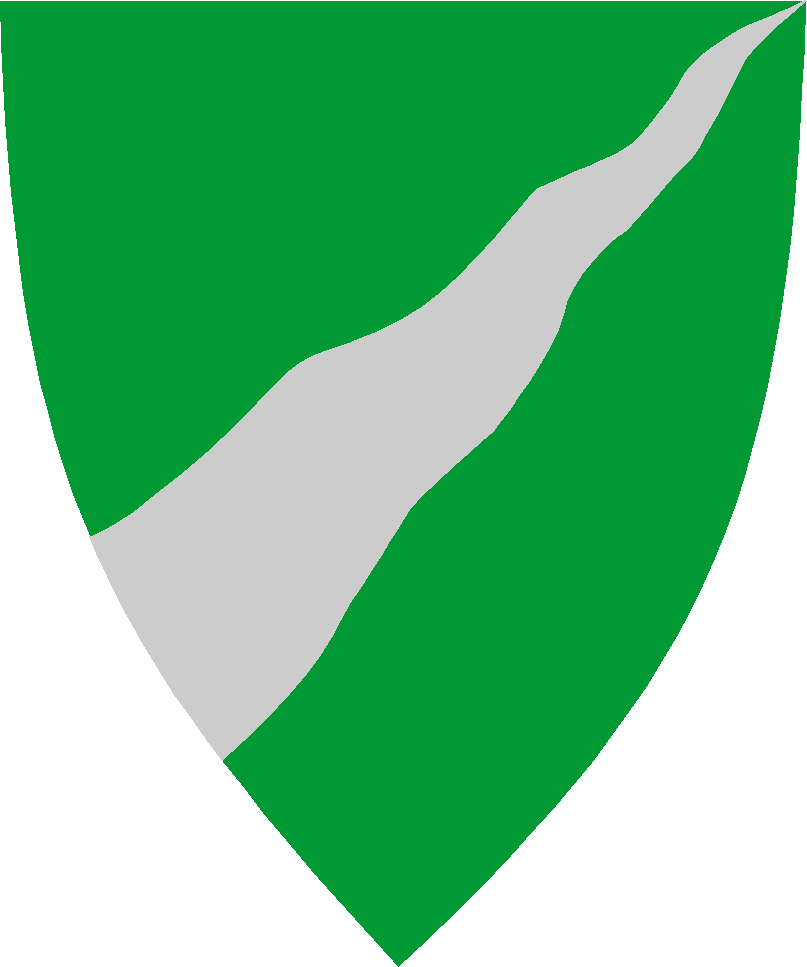 Bardufoss ungdomsskoleSØKNAD OM FRATREKK AV FRAVÆRForskrift til opplæringslova §3-41, fjerde ledd gir elever rett til fratrekk av inntil 10 skoledager i løpet av et opplæringsår. For at fravær kan trekkes fra på vitnemålet, må det enten være:dokumentert fravær som skyldes helsegrunnerinnvilga permisjon etter oppl. §2-11.Følgende krav gjelder:Bare hele dager kan trekkes fra. Enkelttimer kan ikke gjøres om til hele dagerMå søkes for hvert skoleår. Sykefravær kan strykes fra og med fjerde dag. Helg regnes ikke med i fraværet.Fravær som skyldes kronisk sykdom kan strykes fra første dag. Krav til dokumentasjon.Elevens navn: _________________________________ Fødselsdato: _____________ Klasse: _________Vi søker om fratrekk for følgende dager:Totalt antall dager innvilget: Dersom dokumentasjon tidligere er sendt til skolen, via meldebok, transponder eller permisjonssøknad, trenger dere ikke sende dette inn på nytt.Søknaden for skoleåret 2023/2024 må være administrasjonen i hende før 12.juni 2024.Dato: _____________ Søkerens underskrift: _____________________________________________FraværsdatoFraværsgrunnType dokumentasjon(Meldebok, transponder, permisjonssøknad)Innvilget(fylles ut av skolen)Ikke innvilget(fylles ut av skolen)